Приложениек приказу председателя комитетапо архитектуре и градостроительствуЛенинградской областиот _____________ 2017 года №___Изменения в Правила землепользования и застройкимуниципального образования «Бугровское сельское поселение»Всеволожского муниципального района Ленинградской области2017 годСодержаниеЧасть II. Градостроительное зонирование применительно к части территории муниципального образования «Бугровское сельское поселение» Всеволожского муниципального района Ленинградской области в границах деревни Мистолово	3Часть III. Изменения градостроительных регламентов применительно к части территории муниципального образования «Бугровское сельское поселение» Всеволожского муниципального района Ленинградской области в границах деревни Мистолово	5Часть II. Градостроительное зонирование применительно к части территории муниципального образования «Бугровское сельское поселение» Всеволожского муниципального района Ленинградской области в границах деревни Мистолово1. Карта градостроительного зонирования применительно к части территории муниципального образования «Бугровское сельское поселение» Всеволожского муниципального района Ленинградской области в границах деревни Мистолово разработана в соответствии с требованиями статьи 30 Градостроительного кодекса Российской Федерации.2. Карта градостроительного зонирования представляет собой чертёж с отображением существующей границы деревни Мистолово, границ территориальных зон, границ зон с особыми условиями использования территорий, акваторий водных объектов.3. Карта градостроительного зонирования. Деревня Мистолово приведена на следующей странице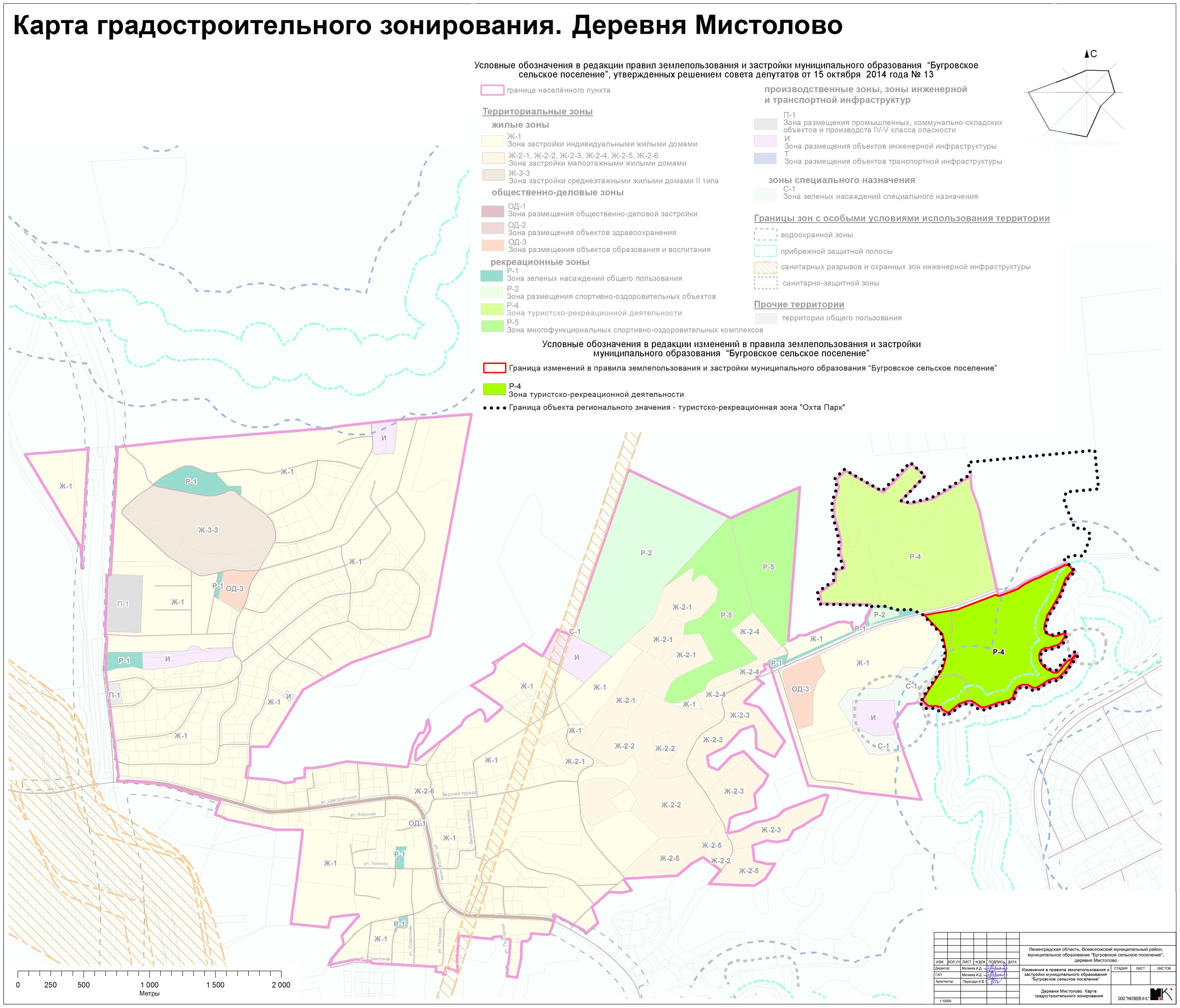 Часть III. Изменения градостроительных регламентов применительно к части территории муниципального образования «Бугровское сельское поселение» Всеволожского муниципального района Ленинградской области в границах деревни Мистолово1. Установлены следующие изменения в перечне территориальных зон -2. Установлены следующие изменения в градостроительном регламенте зоны туристско-рекреационной деятельности (Р4) -2.1.1. Зоны предназначены для размещения объектов спорта, отдыха, досуга и развлечений, зеленых насаждений (парков, садов, скверов) общего и ограниченного пользования с возможностью размещения индивидуальной и блокированной жилой застройки, в зонах допускается размещение объектов инженерной и транспортной инфраструктуры, связанных с обслуживанием объектов, расположенных в зоне и не оказывающих на них негативного воздействия.2.1. Основные виды разрешенного использования.2.2. Условно разрешенные виды использования3. Вспомогательные виды разрешенного использования применяются для всех видов объектов с основными и условно разрешенными видами использования в отношении объектов, технологически с ними связанных, в том числе объекты инженерной инфраструктуры (электро-, тепло-, газо-, водоснабжения, водоотведения, связи и т.д.), необходимые для инженерного обеспечения объектов основных, условно разрешенных, а также иных вспомогательных видов использования, объекты транспортной инфраструктуры, включая проезды общего пользования, автостоянки и гаражи, элементы благоустройства, в том числе озелененные, детские площадки, площадки для отдыха, спортивных занятий, площадки хозяйственные, общественные туалеты и иные объекты, в том числе обеспечивающие безопасность объектов основных и условно разрешенных видов использования, включая противопожарную.4. Предельные размеры земельных участков и предельные параметры разрешенного строительства4.1. Предельные размеры земельных участков и предельные параметры разрешенного строительства, реконструкции объектов капитального строительства, не приведенные в настоящих Правилах, определяются в соответствии с федеральными и региональными нормативами градостроительного проектирования, при этом минимальная площадь земельного участка допускается не менее суммы площади, занимаемой существующим или размещаемым на его территории объектом капитального строительства, и требуемых в соответствии с настоящими Правилами площади озелененных территорий, площади стоянок автомобилей, проездов и иных, необходимых в соответствии с настоящими Правилами и техническими регламентами вспомогательных объектов, предназначенных для его обслуживания и эксплуатации4.2. Основные показатели:* противопожарные расстояния между зданиями, сооружениями и строениями I и II степеней огнестойкости допускается уменьшать до 3,5 м при условии, что стена более высокого здания, сооружения и строения, расположенная напротив другого здания, сооружения и строения, является противопожарной 1-го типаТипы зонКодировкаВиды зонРекреационные зоныР-4Зоны туристско-рекреационной деятельности№ п/пНаименование вида разрешенного использования земельного участкаКод вида разрешенного использованияОписание вида разрешенного использованияземельного участкаПримечания12345Отдых (рекреация)5.0Обустройство мест для занятия спортом, физической культурой, пешими или верховыми прогулками, отдыха и туризма, наблюдения за природой, пикников, охоты, рыбалки и иной деятельности;создание и уход за парками, городскими лесами, садами и скверами, прудами, озерами, водохранилищами, пляжами, береговыми полосами водных объектов общего пользования, а также обустройство мест отдыха в них.Содержание данного вида разрешенного использования включает в себя содержание видов разрешенного использования с кодами 5.1 - 5.5Спорт5.1Размещение объектов капитального строительства в качестве спортивных клубов, спортивных залов, бассейнов, устройство площадок для занятия спортом и физкультурой (беговые дорожки, спортивные сооружения, теннисные корты, поля для спортивной игры, автодромы, мотодромы, трамплины, трассы и спортивные стрельбища), в том числе водным (причалы и сооружения, необходимые для водных видов спорта и хранения соответствующего инвентаря);размещение спортивных баз и лагерейТуристическое обслуживание5.2.1Размещение пансионатов, туристических гостиниц, кемпингов, домов отдыха, не оказывающих услуги по лечению, а также иных зданий, используемых с целью извлечения предпринимательской выгоды из предоставления жилого помещения для временного проживания в них; размещение детских лагерейОхота и рыбалка5.3Обустройство мест охоты и рыбалки, в том числе размещение дома охотника или рыболова, сооружений, необходимых для восстановления и поддержания поголовья зверей или количества рыбыПричалы для маломерных судов5.4Размещение сооружений, предназначенных для причаливания, хранения и обслуживания яхт, катеров, лодок и других маломерных судовПоля для гольфа или конных прогулок5.5Обустройство мест для игры в гольф или осуществления конных прогулок, в том числе осуществление необходимых земляных работ и вспомогательных сооружений;размещение конноспортивных манежей, не предусматривающих устройство трибунРыбоводство1.13.Осуществление хозяйственной деятельности, связанной с разведением и (или) содержанием, выращиванием объектов рыбоводства (аквакультуры); размещение зданий, сооружений, оборудования, необходимых для осуществления рыбоводства (аквакультуры)Передвижное жилье2.4.Размещение сооружений, пригодных к использованию в качестве жилья (палаточные городки, кемпинги, жилые вагончики, жилые прицепы) с возможностью подключения названных сооружений к инженерным сетям, находящимся на земельном участке или на земельных участках, имеющих инженерные сооружения, предназначенных для общего пользованияКоммунальное обслуживание3.1Размещение объектов капитального строительства в целях обеспечения физических и юридических лиц коммунальными услугами, в частности: поставки воды, тепла, электричества, газа, предоставления услуг связи, отвода канализационных стоков, очистки и уборки объектов недвижимости (котельных, водозаборов, очистных сооружений, насосных станций, водопроводов, линий электропередач, трансформаторных подстанций, газопроводов, линий связи, телефонных станций, канализаций, стоянок, гаражей и мастерских для обслуживания уборочной и аварийной техники, а также зданий или помещений, предназначенных для приема физических и юридических лиц в связи с предоставлением им коммунальных услуг)инженерное обеспечение объектов, размещаемых в зонеБытовое обслуживание3.3Размещение объектов капитального строительства, предназначенных для оказания населению или организациям бытовых услуг (мастерские мелкого ремонта, ателье, бани, парикмахерские, прачечные)общая площадь объекта не более 500 м2Культурное развитие3.6Размещение объектов капитального строительства, предназначенных для размещения в них музеев, выставочных залов, художественных галерей, домов культуры, библиотек, кинотеатров и кинозалов, театров, филармоний, планетариев; устройство площадок для празднеств и гуляний; размещение зданий и сооружений для размещения цирков, зверинцев, зоопарков, океанариумовДеловое управление4.1.Размещение объектов капитального строительства с целью: размещения объектов управленческой деятельности, не связанной с государственным или муниципальным управлением и оказанием услуг, а также с целью обеспечения совершения сделок, не требующих передачи товара в момент их совершения между организациями, в том числе биржевая деятельность (за исключением банковской и страховой деятельности)Объекты торговли (торговые центры, торгово-развлекательные центры (комплексы)4.2.Размещение объектов капитального строительства, общей площадью свыше 5000 кв. м с целью размещения одной или нескольких организаций, осуществляющих продажу товаров, и (или) оказание услуг в соответствии с содержанием видов разрешенного использования с кодами 4.5 - 4.9;размещение гаражей и (или) стоянок для автомобилей сотрудников и посетителей торгового центраМагазины4.4Размещение объектов некапитального характера, предназначенных для продажи товаровОбщественное питание4.6Размещение объектов некапитального характера в целях устройства мест общественного питания за плату (рестораны, кафе, столовые, закусочные, бары) Гостиничное обслуживание4.7Размещение гостиниц, а также иных зданий, используемых с целью извлечения предпринимательской выгоды из предоставления жилого помещения для временного проживания в нихРазвлечения4.8Размещение объектов капитального строительства, предназначенных для размещения: дискотек и танцевальных площадок, ночных клубов, аквапарков, боулинга, аттракционов, ипподромов, игровых автоматов (кроме игрового оборудования, используемого для проведения азартных игр) и игровых площадок.Обслуживание автотранспорта4.9Размещение постоянных или временных гаражей с несколькими стояночными местами, стоянок (парковок), гаражей, в том числе многоярусных, не указанных в коде 2.7.1при условии обеспечения экологической и взрыво-пожарной безопасности населенияВодные объекты11.0Ледники, снежники, ручьи, реки, озера, болота, территориальные моря и другие поверхностные водные объектыОбщее пользование водными объектами11.1Использование земельных участков, примыкающих к водным объектам способами, необходимыми для осуществления общего водопользования (водопользования, осуществляемого гражданами для личных нужд, а также забор (изъятие) водных ресурсов для целей питьевого и хозяйственно-бытового водоснабжения, купание, использование маломерных судов, водных мотоциклов и других технических средств, предназначенных для отдыха на водных объектах, водопой, если соответствующие запреты не установлены законодательством)Специальное пользование водными объектами11.2.Использование земельных участков, примыкающих к водным объектам способами, необходимыми для специального водопользования (забор водных ресурсов из поверхностных водных объектов, сброс сточных вод и (или) дренажных вод, проведение дноуглубительных, взрывных, буровых и других работ, связанных с изменением дна и берегов водных объектов)Земельные участки (территории) общего пользования12.0Размещение объектов улично-дорожной сети, автомобильных дорог и пешеходных тротуаров в границах населенных пунктов, пешеходных переходов, набережных, береговых полос водных объектов общего пользования, скверов, бульваров, площадей, проездов, малых архитектурных форм благоустройства№ п/пНаименование вида разрешенного использования земельного участкаКод вида разрешенного использованияОписание вида разрешенного использованияземельного участкаПримечания123451.Дошкольное, начальное и среднее общее образование3.5.1Размещение объектов капитального строительства, предназначенных для просвещения, дошкольного, начального и среднего общего образования (детские ясли, детские сады, школы, лицеи, гимназии, художественные, музыкальные школы, образовательные кружки и иные организации, осуществляющие деятельность по воспитанию, образованию и просвещению)№ п/пНаименование показателяЕдиница измеренияВеличина1234Максимальный процент застройки земельного участка садов, скверов, бульваров при площади участкаменее 1 гаот 1 до 5 гаот 5 до 20 га%%%51015Максимальное расстояние по противопожарным требованиям от внутреннего края проезда до стены здания, сооружения и строения для зданий высотой не более 28 метровм8Минимальное расстояние по противопожарным требованиям от края проезда до линии застройким5Минимальное расстояние между зданиями и сооружениями I, II III степени огнестойкости при обеспечении нормативной инсоляциим6**Минимальное расстояние между зданиями и сооружениями I, II, III степени огнестойкости и зданиями II, III, IY степени огнестойкости при обеспечении нормативной инсоляциим8Минимальное расстояние между зданиями и сооружениями II, III, IY степени огнестойкости при обеспечении нормативной инсоляциим10Минимальное расстояние между зданиями и сооружениями II, III, IY степени огнестойкости и зданиями III, IY, Y степени огнестойкости при обеспечении нормативной инсоляциим12Минимальное расстояние между зданиями и сооружениями IY, Y степени огнестойкости при обеспечении нормативной инсоляциим15Максимальное расстояние от края основной проезжей части улиц, местных и боковых проездов до линии застройким25Минимальное расстояние от зданий общеобразовательных организаций до красных линий дорог, улиц, проездовм25Расстояние от хозяйственных построек и автостоянок закрытого типа до красных линий улиц и проездовм5Максимальная высота зданийм16Минимальный отступ от границ земельного участка в целях определения допустимого размещения зданий, строений, сооружений, за пределами которого запрещено строительство зданий, строений, сооруженийустанавливается в зависимости от размещения строений на соседних участках с соблюдением санитарно-бытовых и противопожарных требованийустанавливается в зависимости от размещения строений на соседних участках с соблюдением санитарно-бытовых и противопожарных требований